2018 SWAC Basketball Tournament Bracket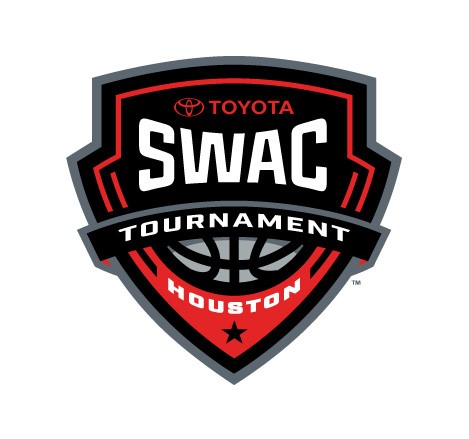 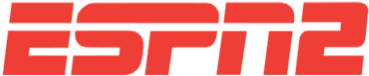 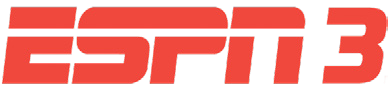 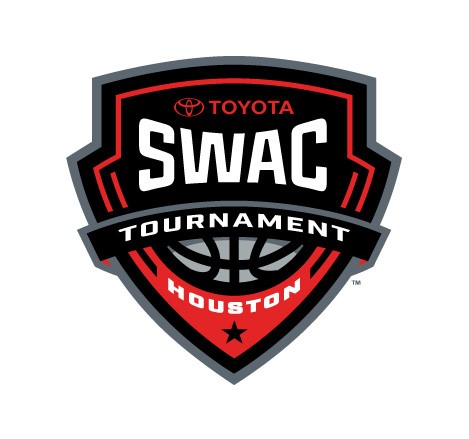 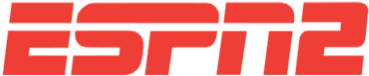 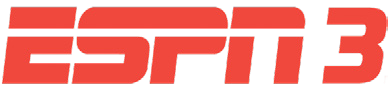 Women’s ScheduleFriday, March 9